HARMONOGRAM WYWOZU ODPADÓW KOMUNALNYCH W 2024 r.Urząd Miejski w Miasteczku Śląskim ul. Rynek 8,  42-610 Miasteczko Śląskietel. 32/3938001, 32/3938020, e-mail: odpady@miasteczko-slaskie.pl  www.miasteczko-slaskie.pl HARMONOGRAM WYWOZU ODPADÓW KOMUNALNYCH W 2024 r.Urząd Miejski w Miasteczku Śląskim ul. Rynek 8,  42-610 Miasteczko Śląskietel. 32/3938001, 32/3938020, e-mail: odpady@miasteczko-slaskie.pl  www.miasteczko-slaskie.pl HARMONOGRAM WYWOZU ODPADÓW KOMUNALNYCH W 2024 r.Urząd Miejski w Miasteczku Śląskim ul. Rynek 8,  42-610 Miasteczko Śląskietel. 32/3938001, 32/3938020, e-mail: odpady@miasteczko-slaskie.pl  www.miasteczko-slaskie.pl HARMONOGRAM WYWOZU ODPADÓW KOMUNALNYCH W 2024 r.Urząd Miejski w Miasteczku Śląskim ul. Rynek 8,  42-610 Miasteczko Śląskietel. 32/3938001, 32/3938020, e-mail: odpady@miasteczko-slaskie.pl  www.miasteczko-slaskie.pl HARMONOGRAM WYWOZU ODPADÓW KOMUNALNYCH W 2024 r.Urząd Miejski w Miasteczku Śląskim ul. Rynek 8,  42-610 Miasteczko Śląskietel. 32/3938001, 32/3938020, e-mail: odpady@miasteczko-slaskie.pl  www.miasteczko-slaskie.pl HARMONOGRAM WYWOZU ODPADÓW KOMUNALNYCH W 2024 r.Urząd Miejski w Miasteczku Śląskim ul. Rynek 8,  42-610 Miasteczko Śląskietel. 32/3938001, 32/3938020, e-mail: odpady@miasteczko-slaskie.pl  www.miasteczko-slaskie.pl HARMONOGRAM WYWOZU ODPADÓW KOMUNALNYCH W 2024 r.Urząd Miejski w Miasteczku Śląskim ul. Rynek 8,  42-610 Miasteczko Śląskietel. 32/3938001, 32/3938020, e-mail: odpady@miasteczko-slaskie.pl  www.miasteczko-slaskie.pl HARMONOGRAM WYWOZU ODPADÓW KOMUNALNYCH W 2024 r.Urząd Miejski w Miasteczku Śląskim ul. Rynek 8,  42-610 Miasteczko Śląskietel. 32/3938001, 32/3938020, e-mail: odpady@miasteczko-slaskie.pl  www.miasteczko-slaskie.pl HARMONOGRAM WYWOZU ODPADÓW KOMUNALNYCH W 2024 r.Urząd Miejski w Miasteczku Śląskim ul. Rynek 8,  42-610 Miasteczko Śląskietel. 32/3938001, 32/3938020, e-mail: odpady@miasteczko-slaskie.pl  www.miasteczko-slaskie.pl HARMONOGRAM WYWOZU ODPADÓW KOMUNALNYCH W 2024 r.Urząd Miejski w Miasteczku Śląskim ul. Rynek 8,  42-610 Miasteczko Śląskietel. 32/3938001, 32/3938020, e-mail: odpady@miasteczko-slaskie.pl  www.miasteczko-slaskie.pl HARMONOGRAM WYWOZU ODPADÓW KOMUNALNYCH W 2024 r.Urząd Miejski w Miasteczku Śląskim ul. Rynek 8,  42-610 Miasteczko Śląskietel. 32/3938001, 32/3938020, e-mail: odpady@miasteczko-slaskie.pl  www.miasteczko-slaskie.pl HARMONOGRAM WYWOZU ODPADÓW KOMUNALNYCH W 2024 r.Urząd Miejski w Miasteczku Śląskim ul. Rynek 8,  42-610 Miasteczko Śląskietel. 32/3938001, 32/3938020, e-mail: odpady@miasteczko-slaskie.pl  www.miasteczko-slaskie.pl 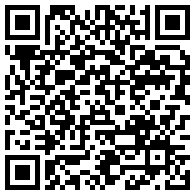 ŻYGLIN – ŻYGLINEK: Wodociągi Bibiela 1ŻYGLIN – ŻYGLINEK: Wodociągi Bibiela 1ŻYGLIN – ŻYGLINEK: Wodociągi Bibiela 1ŻYGLIN – ŻYGLINEK: Wodociągi Bibiela 1ŻYGLIN – ŻYGLINEK: Wodociągi Bibiela 1ŻYGLIN – ŻYGLINEK: Wodociągi Bibiela 1ŻYGLIN – ŻYGLINEK: Wodociągi Bibiela 1ŻYGLIN – ŻYGLINEK: Wodociągi Bibiela 1ŻYGLIN – ŻYGLINEK: Wodociągi Bibiela 1ŻYGLIN – ŻYGLINEK: Wodociągi Bibiela 1ŻYGLIN – ŻYGLINEK: Wodociągi Bibiela 1ŻYGLIN – ŻYGLINEK: Wodociągi Bibiela 1ŻYGLIN – ŻYGLINEK: Wodociągi Bibiela 1ŻYGLIN – ŻYGLINEK: Wodociągi Bibiela 1Miesiące 2024 r.IIIIIIIVVVIVIIVIIIIXXXIXIXIINiesegregowane(zmieszane)12,269,238,225,194,171,14,2812,269,236,204,182,15,292,15,2913,28Segregowane(plastik, metal, opakowania wielomateriałowe)- wtorki2,9,16,23,306,13,20,275,12,19,262,9,16,23,297,14,21,284,11,18,252,9,16,23,306,13,20,273,10,17,241,8,15,22,295,12,19,265,12,19,263,10,17,23,31Segregowane(szkło)- środy3,10,17,24,317,14,21,286,13,20,273,10,17,24,308,15,22,295,12,19,263,10,17,24,317,14,21,284,11,18,252,9,16,23,306,13,20,276,13,20,274,11,18,24Segregowane(papier, makulatura)- czwartki4,11,18,251,8,15,22,297,14,21,284,11,18,252,9,16,23,316,13,20,274,11,18,251,8,16,22,295,12,19,263,10,17,24,317,14,21,287,14,21,285,12,19,27Biodegradowalne(pojemnik brązowy)1613129,237,214,182,16,3013,2710,248,22191917Punkt Selektywnej Zbiórki Odpadów Komunalnych (PSZOK)ul. Przyjaźni 2a, Miasteczko Śląskie - ŻyglinekGodziny otwarcia:  sobota 8:00 – 12:00, środa 10:00 – 17.00 w okresie letnim od kwietnia do wrześniaśroda 10.00 – 16.00 w okresie zimowym od października do marcaPunkt Selektywnej Zbiórki Odpadów Komunalnych (PSZOK)ul. Przyjaźni 2a, Miasteczko Śląskie - ŻyglinekGodziny otwarcia:  sobota 8:00 – 12:00, środa 10:00 – 17.00 w okresie letnim od kwietnia do wrześniaśroda 10.00 – 16.00 w okresie zimowym od października do marcaPunkt Selektywnej Zbiórki Odpadów Komunalnych (PSZOK)ul. Przyjaźni 2a, Miasteczko Śląskie - ŻyglinekGodziny otwarcia:  sobota 8:00 – 12:00, środa 10:00 – 17.00 w okresie letnim od kwietnia do wrześniaśroda 10.00 – 16.00 w okresie zimowym od października do marcaPunkt Selektywnej Zbiórki Odpadów Komunalnych (PSZOK)ul. Przyjaźni 2a, Miasteczko Śląskie - ŻyglinekGodziny otwarcia:  sobota 8:00 – 12:00, środa 10:00 – 17.00 w okresie letnim od kwietnia do wrześniaśroda 10.00 – 16.00 w okresie zimowym od października do marcaPunkt Selektywnej Zbiórki Odpadów Komunalnych (PSZOK)ul. Przyjaźni 2a, Miasteczko Śląskie - ŻyglinekGodziny otwarcia:  sobota 8:00 – 12:00, środa 10:00 – 17.00 w okresie letnim od kwietnia do wrześniaśroda 10.00 – 16.00 w okresie zimowym od października do marcaPunkt Selektywnej Zbiórki Odpadów Komunalnych (PSZOK)ul. Przyjaźni 2a, Miasteczko Śląskie - ŻyglinekGodziny otwarcia:  sobota 8:00 – 12:00, środa 10:00 – 17.00 w okresie letnim od kwietnia do wrześniaśroda 10.00 – 16.00 w okresie zimowym od października do marcaPunkt Selektywnej Zbiórki Odpadów Komunalnych (PSZOK)ul. Przyjaźni 2a, Miasteczko Śląskie - ŻyglinekGodziny otwarcia:  sobota 8:00 – 12:00, środa 10:00 – 17.00 w okresie letnim od kwietnia do wrześniaśroda 10.00 – 16.00 w okresie zimowym od października do marcaPunkt Selektywnej Zbiórki Odpadów Komunalnych (PSZOK)ul. Przyjaźni 2a, Miasteczko Śląskie - ŻyglinekGodziny otwarcia:  sobota 8:00 – 12:00, środa 10:00 – 17.00 w okresie letnim od kwietnia do wrześniaśroda 10.00 – 16.00 w okresie zimowym od października do marcaPunkt Selektywnej Zbiórki Odpadów Komunalnych (PSZOK)ul. Przyjaźni 2a, Miasteczko Śląskie - ŻyglinekGodziny otwarcia:  sobota 8:00 – 12:00, środa 10:00 – 17.00 w okresie letnim od kwietnia do wrześniaśroda 10.00 – 16.00 w okresie zimowym od października do marcaPunkt Selektywnej Zbiórki Odpadów Komunalnych (PSZOK)ul. Przyjaźni 2a, Miasteczko Śląskie - ŻyglinekGodziny otwarcia:  sobota 8:00 – 12:00, środa 10:00 – 17.00 w okresie letnim od kwietnia do wrześniaśroda 10.00 – 16.00 w okresie zimowym od października do marcaPunkt Selektywnej Zbiórki Odpadów Komunalnych (PSZOK)ul. Przyjaźni 2a, Miasteczko Śląskie - ŻyglinekGodziny otwarcia:  sobota 8:00 – 12:00, środa 10:00 – 17.00 w okresie letnim od kwietnia do wrześniaśroda 10.00 – 16.00 w okresie zimowym od października do marcaPunkt Selektywnej Zbiórki Odpadów Komunalnych (PSZOK)ul. Przyjaźni 2a, Miasteczko Śląskie - ŻyglinekGodziny otwarcia:  sobota 8:00 – 12:00, środa 10:00 – 17.00 w okresie letnim od kwietnia do wrześniaśroda 10.00 – 16.00 w okresie zimowym od października do marcaPunkt Selektywnej Zbiórki Odpadów Komunalnych (PSZOK)ul. Przyjaźni 2a, Miasteczko Śląskie - ŻyglinekGodziny otwarcia:  sobota 8:00 – 12:00, środa 10:00 – 17.00 w okresie letnim od kwietnia do wrześniaśroda 10.00 – 16.00 w okresie zimowym od października do marcaPunkt Selektywnej Zbiórki Odpadów Komunalnych (PSZOK)ul. Przyjaźni 2a, Miasteczko Śląskie - ŻyglinekGodziny otwarcia:  sobota 8:00 – 12:00, środa 10:00 – 17.00 w okresie letnim od kwietnia do wrześniaśroda 10.00 – 16.00 w okresie zimowym od października do marcaPojemniki i worki na odpady komunalne należy wystawić każdorazowo przed posesję w przeddzień bądź w dniu ich opróżnienia, we wczesnych godzinach porannych zgodnie z harmonogramem. W przypadku ich niewystawienia pojemniki/worki nie będą opróżnione/odbierane.Pojemniki i worki na odpady komunalne należy wystawić każdorazowo przed posesję w przeddzień bądź w dniu ich opróżnienia, we wczesnych godzinach porannych zgodnie z harmonogramem. W przypadku ich niewystawienia pojemniki/worki nie będą opróżnione/odbierane.Pojemniki i worki na odpady komunalne należy wystawić każdorazowo przed posesję w przeddzień bądź w dniu ich opróżnienia, we wczesnych godzinach porannych zgodnie z harmonogramem. W przypadku ich niewystawienia pojemniki/worki nie będą opróżnione/odbierane.Pojemniki i worki na odpady komunalne należy wystawić każdorazowo przed posesję w przeddzień bądź w dniu ich opróżnienia, we wczesnych godzinach porannych zgodnie z harmonogramem. W przypadku ich niewystawienia pojemniki/worki nie będą opróżnione/odbierane.Pojemniki i worki na odpady komunalne należy wystawić każdorazowo przed posesję w przeddzień bądź w dniu ich opróżnienia, we wczesnych godzinach porannych zgodnie z harmonogramem. W przypadku ich niewystawienia pojemniki/worki nie będą opróżnione/odbierane.Pojemniki i worki na odpady komunalne należy wystawić każdorazowo przed posesję w przeddzień bądź w dniu ich opróżnienia, we wczesnych godzinach porannych zgodnie z harmonogramem. W przypadku ich niewystawienia pojemniki/worki nie będą opróżnione/odbierane.Pojemniki i worki na odpady komunalne należy wystawić każdorazowo przed posesję w przeddzień bądź w dniu ich opróżnienia, we wczesnych godzinach porannych zgodnie z harmonogramem. W przypadku ich niewystawienia pojemniki/worki nie będą opróżnione/odbierane.Pojemniki i worki na odpady komunalne należy wystawić każdorazowo przed posesję w przeddzień bądź w dniu ich opróżnienia, we wczesnych godzinach porannych zgodnie z harmonogramem. W przypadku ich niewystawienia pojemniki/worki nie będą opróżnione/odbierane.Pojemniki i worki na odpady komunalne należy wystawić każdorazowo przed posesję w przeddzień bądź w dniu ich opróżnienia, we wczesnych godzinach porannych zgodnie z harmonogramem. W przypadku ich niewystawienia pojemniki/worki nie będą opróżnione/odbierane.Pojemniki i worki na odpady komunalne należy wystawić każdorazowo przed posesję w przeddzień bądź w dniu ich opróżnienia, we wczesnych godzinach porannych zgodnie z harmonogramem. W przypadku ich niewystawienia pojemniki/worki nie będą opróżnione/odbierane.Pojemniki i worki na odpady komunalne należy wystawić każdorazowo przed posesję w przeddzień bądź w dniu ich opróżnienia, we wczesnych godzinach porannych zgodnie z harmonogramem. W przypadku ich niewystawienia pojemniki/worki nie będą opróżnione/odbierane.Pojemniki i worki na odpady komunalne należy wystawić każdorazowo przed posesję w przeddzień bądź w dniu ich opróżnienia, we wczesnych godzinach porannych zgodnie z harmonogramem. W przypadku ich niewystawienia pojemniki/worki nie będą opróżnione/odbierane.Pojemniki i worki na odpady komunalne należy wystawić każdorazowo przed posesję w przeddzień bądź w dniu ich opróżnienia, we wczesnych godzinach porannych zgodnie z harmonogramem. W przypadku ich niewystawienia pojemniki/worki nie będą opróżnione/odbierane.Pojemniki i worki na odpady komunalne należy wystawić każdorazowo przed posesję w przeddzień bądź w dniu ich opróżnienia, we wczesnych godzinach porannych zgodnie z harmonogramem. W przypadku ich niewystawienia pojemniki/worki nie będą opróżnione/odbierane.